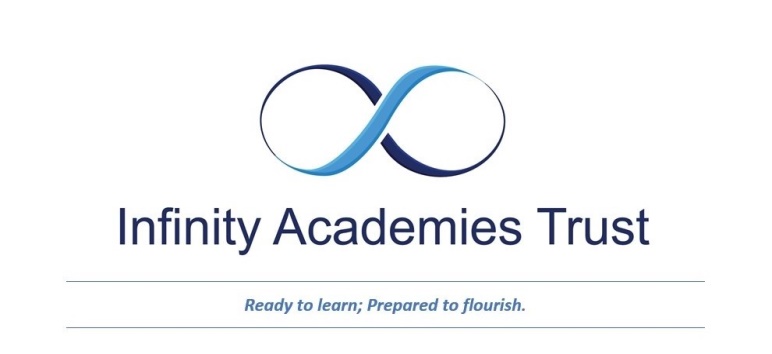 COMMUNICATION AND GOVERNANCE OFFICER APPLICATION PACK ContentsForeword from the CEO of Infinity Academies TrustHow to apply for the post of Communication and Governance OfficerJob DescriptionPerson SpecificationApplication FormDear Applicant,Thank you for taking an interest in the position of Communication and Governance Officer within Infinity Academies Trust.  I would like to send you a warm welcome on behalf of all staff, children and governors. BackgroundInfinity Academies Trust is a growing Multi-Academy Trust currently consisting of seven schools. It is a Church of England MAT and provides a home for both Church schools and Community schools.  As the Trust has grown as has its central team.  The Central Team currently consists of a CEO, Education Director, Operations Director, Finance & HR Director, Teaching & Learning Lead and Administrator.  We believe that we offer very effective support to our schools and as our Trust grows we want to ensure we are able to maintain these high standards and continue to add value in all we do.RoleWe are looking to appoint an enthusiastic, organised and self-motivated person to lead on Governance across our Trust. The role will involve supporting the Executive Team, Local Governors and Trustees and acting as the Trust’s Governance professional. The successful candidate will become the main point of contact for the coordination and organisation of meetings, training and events as well as ensuring effective induction for new Governance volunteers.The successful candidate will also be a crucial part of the Trust’s communication strategy through the promotion of the Trust’s work and the sharing of information with key stakeholders.We encourage you to telephone me on 01205 345101 to discuss the role further.We look forward to receiving an application form from you.Yours sincerely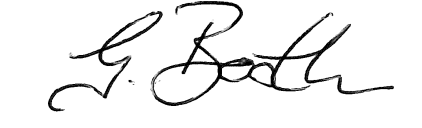 Gavin BoothCEOHow to apply for the post of Communication & Governance OfficerPlease complete the application form within this packPlease ensure that your personal statement provides information detailing your experience, skills and knowledge in regard to the criteria found in the person specificationIf shortlisted for interview, you will be telephoned initially and given further details about the time of interview and the interview process.Please return your completed application form to Jackie Hawkesworth, Finance & HR DirectorBy email:  jackie.hawkesworth@infinityacademies.co.ukWe advise that you request a confirmation email. If you don’t receive this email please telephone us to confirm receipt of your application.  Closing Date: 		Friday 4th February 2022Interview Date: 	Thursday 10th February 2022Job Description: 	Communication and Governance OfficerSalary Scale:	    	G8.21 – G8.24Actual Salary:		£24,415 - £27,448PurposeTo support the Executive Team, providing support advice for Governance and Communications.  Person SpecificationCONFIDENTIALAPPLICATION FORM FOR APPOINTMENT TO A POST WITHIN THE INFINITY ACADEMIES TRUSTWe are committed to safeguarding and promoting the welfare of children and expect all staff and volunteers to share this commitment.Please complete clearly in black ink or typescript and return to the address stated in the application pack.  We are unable to accept a CV for a position with our Trust and advise that you must complete the application form in full to be considered for the position for which you are applying.For non-teaching posts, you can disregard the shaded boxes.POST DETAILSPERSONAL DETAILSREFEREESWe require full contact details for a minimum of two referees.  One referee must be your current or last employer.  If you have never had an employer, one referee must be a senior staff member form your last place of study.  If your current or last employment was within a school, one referee must be the Headteacher.  A referee must not be a relative or partner and one referee should be able to refer to your most recent work with children.Please note that references will be requested after shortlisting and before interview.  We may request additional references.Referee 1 – Current or Most Recent EmployerReferee 2 EDUCATION, TRAINING, QUALIFICATIONS AND PROFESSIONAL MEMBERSHIPSPlease list your qualifications in chronological order.  Original certificates will need to be presented at interview.   Please continue on a separate sheet if necessary.TEACHING QUALIFICATIONPRESENT EMPLOYERPREVIOUS EMPLOYMENTPlease detail in chronological order and continue on a separate sheet if necessary.PERIODS OF UNPAID ACTIVITYPlease detail reasons for gaps in your employment after the age of 18 years e.g. raising a family, unpaid voluntary work, time travelling.PERSONAL STATEMENTPlease detail how your experience, skills and knowledge meet the criteria in the person specification for the post for which you are applying.RIGHT TO WORK IN THE UKSuccessful candidates will be required to produce original documentation that proves their right to work in the UK.Do you have the right to work in the UK? 	YES    /    NO  	(Delete as applicable)PERSONAL INTERESTSAre you, to the best of your knowledge, related to or personal friends with any Senior Staff, Trustees or Members of Infinity Academies Trust?YES    /    NO  	(Delete as applicable)A candidate who fails to disclose their relationship to a Senior Staff Member, Trustee or Member of Infinity Academies Trust, may have their application rejected.  If appointed, they may be subject to disciplinary action or dismissal.Do you have any outside private business interests that may conflict with those of Infinity Academies Trust’s business?YES    /    NO  	(Delete as applicable)CRIMINAL CONVICTIONSThe 1997 Police Act allows employers to obtain information about people who are being considered for appointment to positions involving work with children.The post you are applying for is subject to an enhanced disclosure and you are required to declare any spent or unspent convictions, either in the UK or abroad, including cautions, reprimands or final warnings that are not “protected” as defined by the Rehabilitation of Offenders Act 1974 (Exceptions) Order 1975 (as amended in 2013) by SI 2013.You must also inform us if you are on List 99, disqualified from working with children, or have any active restriction which would prevent you taking up this post.Criminal records will only be taken into account for recruitment purposes when the conviction is relevant.  Having an “unspent” conviction will not necessarily bar you from employment.  This will depend on the circumstances and background of your offence(s).  Any information disclosed will be treated sensitively and in confidence and will only be used in deciding a candidate’s suitability for the post applied for.Failure to disclose any information required of you may result in your application being rejected or disciplinary action being taken if you have commenced employment within Infinity Academies Trust.  The information you provide under this section will not be used for shortlisting purposes but will be discussed at interview if the Trust considers it is relevant to the position you are applying for.Have you any spent or unspent convictions, cautions, reprimands or final warnings that are not ‘protected’ to declare?YES    /    NO  	(Delete as applicable)Are you a foreign national or a UK resident who has lived or worked abroad for more than three months in the last five years?YES    /    NO  	(Delete as applicable)If yes, you must obtain a Statement of Good Conduct (SOGV) from the Embassy of that country.POSITIVE ABOUT DISABLED PEOPLEInfinity Academies Trust welcomes applications from disabled people.  We ensure that disabled people are supported and treated fairly at every stage of their selection, employment and career development.  We are committed to interviewing all disabled applicants who meet the minimum criteria of the role applied for.For this purpose, disability is defined as any physical or mental impairment which has a substantial and long term adverse effect on your ability to carry out normal day to day activities.  Long term means the effect of the impairment has lasted at least twelve months, is likely to last for twelve months or is likely to last for the rest of a person’s life.Please advise us in the box below if you consider yourself to have a disability and of any reasonable adjustments which are needed to ensure the interview is accessible to you.DECLARATIONI certify that the information I have given on this form is true an accurate to the best of my knowledge.I have red or had explained to me and understand all the questions on this form.I understand that deliberate omissions and incorrect statements could lead to my application being rejected or to my dismissal if appointed to the post.I authorise the School to undertake the necessary pre-employment checks and to verify any information given.I understand that satisfactory references, DBS, medical clearance, verification of qualifications and evidence of right to work in the UK are required before any final offer of employment can be made.I acknowledge that Infinity Academies Trust will process data about me and retain it in the manner described above and I hereby consent to this.Signature:	________________________________________Date:		________________________________________RECRUITMENT MONITORINGInfinity Academies Trust is committed to achieving fairness and equality in employment.  We aim to ensure that unfair discrimination does not take place at any stage of employment including within the recruitment procedure.  By completing this monitoring form, you will be supporting the Trust in meeting its commitments to review and monitor the effectiveness of the recruitment procedure and help us ensure that these procedures are open and available to everyone.  This information will be stored securely and confidentially and will not be taken into account when shortlisting or making the appointment.Infinity Academies Trust welcomes applications from disabled people.  We ensure that disabled people are supported and treated fairly at every stage of their selection, employment and career development.  We are committed to interviewing all disabled applicants who meet the minimum criteria of the role applied for.For this purpose, disability is defined as any physical or mental impairment, which has a substantial and long term adverse effect on your ability to carry out normal day to day activities.  Long term means the effect of the impairment has lasted at least twelve months, is likely to last for twelve months or is likely to last for the rest of a person’s life.Please advise us in the box below if you consider yourself to have a disability and of any reasonable adjustments which are needed to ensure the interview is accessible to you.Infinity Academies TrustRecruitment Privacy Notice About UsInfinity Academies Trust are known as the "Controllers" of the personal data you provide to us. The purpose of this privacy notice is to tell you how and why we use the information we gather about you when you apply to work with us.  Why do we collect your personal data?It is necessary for us to collect and process personal data about you in order to assess your eligibility to work with us and to make a decision about your recruitment and employment. More specifically, this will include but is not limited to the following:Assessing your skills, qualifications and suitability for a role within the schoolCarrying out background and reference checks, where applicableCommunicating with you about the recruitment processMaintaining records relating to the recruitment processTo comply with legal or regulatory requirements e.g. Safer RecruitmentWe will not collect any personal data that we do not need and as far as is reasonable and practicable will ensure that the information recorded is accurate and kept up to date.What personal data do we collect?The personal data we will collect includes:Personal contact details such as name, address, telephone number and email addressDate of BirthNational Insurance NumberEmployment historyQualifications and other academic achievementsContact information for the provision of referencesIdentification documentsResults of psychometric testing, where applicable. We will also collect and use the following "special categories" of more sensitive personal data:Information about your race, ethnicity, religious beliefs, sexual orientation and political opinionsTrade union membershipInformation about your physical and mental health, including any medical conditions.Information about criminal convictions and offences, including information from the Disclosure and Barring Service. Who do we get your personal data from?This information is collected in the following ways: Provided to us directly by you through the application form and at interviewFrom your named refereesWho do we share your data with?We will only share information when it is necessary to do so for the purpose of recruitment and in accordance with the law. Where necessary, we will share your data with organisations that deliver services on behalf of the school. Where necessary we will share your personal data with the following categories of recipients:Disclosure and Barring ServiceOccupational Health ProviderPrevious employers and other individuals identified as capable of giving a referenceProfessional advisors and consultants involved in the recruitment exerciseHow long do we keep your data for?We are required to retain your personal data only for as long as is necessary, after which it will be securely destroyed in line with the school's retention policy. Retention periods can vary and will depend on various criteria including the purpose of processing, regulatory and legal requirements, and internal organisational need.Retention periods for recruitment data are: For successful applicants, personnel files are retained for 7 years following the employee leaving the schoolFor unsuccessful applicants, recruitment information is retained for 6 months from the advertised appointment start dateHow do we keep your data safe?We have an information security policy which sets out how we aim to keep your personal data secure.  The policy can be obtained from the school office.Access to information is strictly controlled based on the role of the professional.All staff are required to undertake regular data protection training. Your personal data is not processed outside of the EU by the school. Your RightsYou have a number of rights which relate to your personal data. You are entitled to request access to any personal data we hold about you and you can also request a copy. You can also request that we correct any personal data we hold about you that you believe is inaccurate; You can request that we erase your personal data and request that we stop processing all or some of the personal data we hold.We are obliged to consider and respond to any such request within one calendar month. To exercise any of your rights please contact the schools Data Protection Officer, contact details below.Further InformationIf you wish to make a request or make a complaint about how we have handled your personal data please contact:Data Protection Officer:	Judy Carter, c/o Infinity Academies TrustIf you are not satisfied with our response or believe we are not processing your personal data in accordance with the law you can complain to the Information Commissioner’s Office (ICO) www.ico.org.uk  Last updated May 2019Key AccountabilitiesThe duties listed below are not exhaustive and other similar duties commensurate with grade and responsibilities may be undertaken and are not excluded simply because they are not itemised.Organisational managementWorking with the OD and Trustees to develop a strategic vision for effective Governance and Communication across the Trust.To track and monitor the agreed actions of the Trust Development Plan.Establish Governance reporting to ensure that the Executive Team effectively lead Governance for the Trust.Supporting the OD in translating our strategic vision into agreed objectives and operational plans for the TrustBe recognised as the Governance professional within Infinity Academies TrustEstablish the annual meeting calendars across the Trust for all ADC/IEC GroupsReview, prepare and circulate policies and maintain cycle for review on EveryProvide guidance on governance matters across the TrustEnsure the Trust website is up to date with Board and Local Governance/Pecuniary Interests are maintainedOperational standards and outcomesProvide quality assurance for each ADC/IEC Clerk and develop the team to support the committees.Provide quality assurance of the processes and publication including the functional designations, attendance and business interests are maintained and updated accordingly.Develop a way to quality assure the recording of good governance.Support the Executive Team and Trustees in holding Chair of ADC’s to account including managing the agenda and minutes of all Chairs of meetings including the set up of Team Meetings.To organise Trust Board meetings and the AGM. This will include scheduling meetings, preparing agenda, collating papers and ensuring their timely distribution, attending meetings, preparing minutes and follow-up action plans To manage the process for appointments and elections of Trust Board membersAdvise the Board on its core functions, procedural matters, statutory guidance, and best practice in governanceKnow where to access appropriate legal advice and support (Charity and Company), and where necessary seek advice and guidance from third parties on behalf of the Board, including changes to Trustee responsibilities as a result of changes in the relevant legislationEnsure that the Board and each Sub-Committee is properly constituted with appropriate terms of reference. Send new Trustees induction materials and ensure they have access to appropriate documents, including the Code of Conduct, and training where requiredEnsure that Trust wide policies and other statutory information are in place (and published on the Infinity website where necessary), and subject to an appropriate Board review processTo deputise for any absent clerks to ensure minutes are taken for relevant meetings.To support academies with Governance during an Ofsted inspection.Stakeholder relationsWork effectively across a range of external stakeholders Advise the Board on best practice in relation to its scheme of delegation for governanceAdvise the board on the regulatory framework for Governance ((Articles of Association, Funding Agreement, Academies Financial Handbook, and Governance Handbook) and ensure the required filings and returns are made.CommunicationEnsure that the internal and external communications strategy is appropriately followedCommunicate effectively with academy leaders, teachers, pupils, parents and governors.Represent Infinity Academies Trust effectively to key external partners.Confidently use a number of communication tools to share the work and key messages of the Trust.ConfidentialityEnsure that confidentiality is maintained in line with agreed policies and protocols.SafeguardingComply with Trust policies and procedures on safeguarding and child protection.Equality and EquityEnsure that the Trust reflects a vibrant and inclusive ethos which actively values and promotes diversity, unity and community cohesion, and supports pupils to become successful integrated citizens.Actively challenge and address discrimination.Ensure a continual focus on equity as measured by pupil outcomes.Beliefs, attributes and personal attributesProvide support to the CEO and OD and Chair of TrusteesRelentless focus on high quality.Resilient and persistent in goals, but adaptable to context and people.Willing to develop a deep understanding of people, strategy, function and facilitate within context.Willing to take risks and challenge accepted beliefs and behaviours.Self-aware and able to learn.Optimistic and enthusiastic.Values diversity and equality.Flexible.CriteriaAttributes(E)ssentialOr (D)esirable(E)ssentialOr (D)esirableEducation & QualificationsEducated to foundation degree level and/or equivalent knowledge and experience in an educational areaEducated to foundation degree level and/or equivalent knowledge and experience in an educational areaESpecialist Knowledge & SkillsKnowledge of Governance and ClerkingSound knowledge and understanding of Data Protection, Safeguarding and confidentiality issuesInnovative skills for assisting in developing, planning and managing   the support function within the academiesExtensive knowledge of MS OfficeKnowledge of Governance and ClerkingSound knowledge and understanding of Data Protection, Safeguarding and confidentiality issuesInnovative skills for assisting in developing, planning and managing   the support function within the academiesExtensive knowledge of MS OfficeEEEInterpersonal & Communication SkillsExcellent written and verbal communication skills.  Ability to liaise with external bodies; and to assist with sensitive issues such as complaints.Establish and maintain effective and constructive relationships and provide a range of detailed information, advice and guidance to colleagues and service users within defined guidelines to ensure the appropriate level of service is providedExcellent written and verbal communication skills.  Ability to liaise with external bodies; and to assist with sensitive issues such as complaints.Establish and maintain effective and constructive relationships and provide a range of detailed information, advice and guidance to colleagues and service users within defined guidelines to ensure the appropriate level of service is providedEERelevant ExperienceSignificant experience in a Governance role with a clear understanding of the need for confidentiality.Excellent organisational and time management skills, schedule and plan meetings and appointments across the Trust, competent in meeting tight deadlines and working with a high degree of attention to detail and discretion Resolve specific admin related malfunctions and respond to requests or issues as well as incorporating new and effective ways to achieve better resultsExperience of working in a multi -site organisationExperience of working with a Multi Academy Trust (MAT)Significant experience in a Governance role with a clear understanding of the need for confidentiality.Excellent organisational and time management skills, schedule and plan meetings and appointments across the Trust, competent in meeting tight deadlines and working with a high degree of attention to detail and discretion Resolve specific admin related malfunctions and respond to requests or issues as well as incorporating new and effective ways to achieve better resultsExperience of working in a multi -site organisationExperience of working with a Multi Academy Trust (MAT)EEEDDAdditional RequirementsStandard keyboard skills and use of electronic devices to produce and manipulate documentsStandard keyboard skills and use of electronic devices to produce and manipulate documentsDPost applied for:Title:Forenames:Surname:Previous surnames:Prefer to be known as:Date of birth (DD/MM/YY)National Insurance Number:Teacher Reference Number:Address:Mobile phone number:Address:Home phone number:Address:Work phone number:  Email:  Email:  If applicable, please give the date when your continuous service in education commenced (month / year).If applicable, please give the date when your continuous service in education commenced (month / year).First name:Surname:Organisation:  Address:Email:Address:Mobile or daytime number:Alternate number:Job title:  Known since (MM/YY):Capacity in which known to you:Type of reference(Academic/Character/Work)First name:Surname:Organisation:  Address:Email:Address:Mobile or daytime number:Alternate number:Job title:  Known since (MM/YY):Capacity in which known to you:Type of reference(Academic/Character/Work)Name of Educational EstablishmentFull or Part TimeDatesDatesQualification AchievedQualification AchievedQualification AchievedName of Educational EstablishmentFull or Part TimeFromToSubjectLevelGradeDate qualification awarded:  (Month & Year)Date of completion of probationEmployer:Job Title:Date appointed:Salary:Type of School;Single / mixed sex:Number on roll:Age range taught:Summary of main duties:Summary of main duties:Summary of main duties:Summary of main duties:Period of Notice required:Period of Notice required:Period of Notice required:Period of Notice required:EmployerJob TitleDates(month & year)Dates(month & year)Full or Part TimeReason for LeavingEmployerJob TitleFromToFull or Part TimeReason for LeavingDetailsDates (month & year)Dates (month & year)DetailsFromToIf yes, please names and positions of the relevant people:If yes, please describe your private interest:RETIRED TEACHERSUnder the Teachers Pensions Regulations, those teachers who are in receipt of a pension and retired on or after 01/04/1997 on grounds of ill health, cannot be employed unless you surrender your pension and are deemed fit to be employed as a teacher again.If yes, please provide details below including the nature of the offence/alleged offence, date and full name at the time of the offence:Details of disability and any reasonable adjustments needed for interview:Title:Forenames:Surname:Previous surnames:Date of birth (DD/MM/YY):GenderMarital / Civil Partnership Status:Religion / Belief:Sexual Orientation:Ethnic group:Nationality:Details of disability and any reasonable adjustments needed for interview: